СИСТЕМА ВОПРОСОВ И ЗАДАНИЙ НА УРОКЕ (Пономарева Л.А.)Повторить композицию сочинения-рассуждения (схема 1)В каком стиле будет сочинение-рассуждение?Составим таблицу «Особенности научного и публицистического стилей».Выделите ключевые слова в задании. Что обозначают эти слова? ( лексика , грамматика).В какой части высказывания Г. Степанова говорится о лексике?Найти пример из текста, иллюстрирующий понятие «лексика».Определите лексическое значение слова для примера.Что изучает грамматика?Определите в тексте грамматические ошибки. В чем их особенность?В какой части высказывания говорится о грамматике?Найти пример в тексте или в заданиях части В.Материал для какой части сочинения  у вас теперь есть?Сформулируем введение и заключение ( по группам).Пишем сочинение.Схема 1Алгоритм написания сочинения-рассуждения на лингвистическую тему (С2.1)КАК ПИСАТЬ?Составляем опору для сочинения:I. Находим в тексте одно лексическое и одно грамматическое явление (учитывая задания-подсказки). Теоретически (обобщенно) формулируем их типовые значения (по таблице).II. Находим по одному примеру из прочитанного текста, иллюстрирующему типовые значения лексического и грамматического явления. Выписываем номера этих предложений рядом с соответствующими типовыми значениями.III. Подбираем подходящие шаблонные вступление и заключение сочинения.IV. Пишем черновик сочинения-рассуждения следующей структуры:ВСТУПЛЕНИЕ + ТЕЗИС – 1 ДОВОД + ПРИМЕР – 2 ДОВОД + ПРИМЕР – ЗАКЛЮЧЕНИЕ + ВЫВОД(4 абзаца)V. Проверяем, нет ли фактических ошибок, названы ли типовые значения лексического и грамматического явления, правильно ли подобраны примеры, соответствует ли сочинение типу речи рассуждению, соответствует ли количество абзацев структуре сочинений данного типа (4 абзаца), отсутствуют ли логические ошибки?VI. Считаем количество слов (80-100 своих слов, БЕЗ УЧЕТА ЦИТАТ). Проверяем грамотность сочинения.Пользуйтесь орфографическим словарём для проверки вашего сочинения на наличие орфографических ошибок!VII. НА ЧИСТОВИК ПЕРЕПИСЫВАЙТЕ АККУРАТНО, РАЗБОРЧИВЫМ ПОЧЕРКОМ.ПРОВЕРЬТЕ ЧИСТОВИК. БУДЬТЕ ВНИМАТЕЛЬНЫ, НЕ СПЕШИТЕ!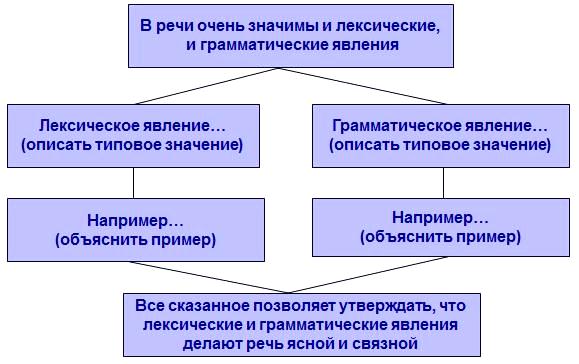 Композиционные части и логические связкиЛексические и грамматические явленияПример описания содержания лексического явленияВо-первых, требуется назвать одно лексическое явление и теоретически (обобщенно) сказать о его типовом значении. Например, антонимы противопоставляют два предмета, два действия, два признака. Это и есть их типовое значение, об этом и нужно написать в сочинении (это будет ваш довод).Затем нужно привести пример из текста, например, найти антонимы и показать, что они говорят о конкретной противоположности. Например, «белый» – «черный», «верх» - «низ».Пример описания содержания грамматического явленияВо-вторых, назвать одно грамматическое явление и теоретически (обобщенно) сказать о его типовом значении. Например, окончание в слове может оформлять подчинительные связи в словосочетании. Это и есть его типовое значение (это будет ваш довод).Приводим пример. На конкретном словосочетании из текста показываем, что в нем (например, «красный шар») окончание прилагательного говорит о согласовании в роде, числе, падеже с существительным, т.е. о «подчинении» прилагательного существительному.Задания-подсказки для поиска лексических и грамматических явлений в текстеЛексические явления – А2, А3, В1.Грамматические явления – В2, В4, В7, В8, В9.СОЧИНЕНИЕ-РАССУЖДЕНИЕ НА ЛИНГВИСТИЧЕСКУЮ ТЕМУ (Храмцова О.А.)Сочинение № 1 (с использованием заданий-подсказок А2 и В8)«Словарь языка свидетельствует, о чем думают люди, а грамматика – как они думают».И это действительно так. Такое лексическое явление, как слово, называет предметы, признаки, действия, помогая понять смысл высказывания. Например, в предложении 2 слово «жмутся» имеет значение «держатся близко друг к другу, теснятся» и передает робость и стеснение детей.А такое грамматическое явление, как сложноподчиненное предложение, устанавливает отношения подчинения между частями предложения. Так, в предложении 30 придаточное изъяснительное объясняет, в чем именно удостоверилась Анна Федотовна.Таким образом, слово помогает нам понять смысл, а предложение устанавливает смысловые отношения между частями текста, поэтому Степанов прав.Сочинение № 2 (с использованием заданий-подсказок А3 и В4)В речи очень значимы и лексические, и грамматические явления. Смысловое содержание нашей речи всегда должно быть грамматически правильно оформлено.Лексические явления конкретизируют предмет речи. Так, метафоры передают отношение автора и состояние героя. Например, в предложении 53 метафора помогает понять состояние героини, показывает безысходность ее горя.Грамматические явления усиливают связи языковых единиц. Так, наличие обособленных членов свидетельствует об отношениях обособления, уточнения. Например, обособленные определения в предложении 27 уточняют, какой именно тон не понравился Анне Федотовне.Все сказанное позволяет утверждать, что лексические и грамматические явления в тексте «дружно работают» вместе и делают текст понятным.Сочинение № 3 (с использованием заданий-подсказок В1 и В4)Известный лингвист  Г.Степанов утверждал: «Словарь языка свидетельствует, о чём думают люди, а грамматика – как они думают». Попробуем разобраться в смысле этого высказывания.Лексические явления конкретизируют предмет речи. Так, разговорная лексика стилистически обогащает текст, позволяет лучше понять его смысл. Например, в предложении 12 разговорное слово «пошушукались» явно показывает, что дети что-то затевают.Грамматические явления усиливают связи языковых единиц. Так, наличие однородных членов свидетельствует о сочинительной, равноправной связи между ними. Например, однородные определения в предложении 27 перечисляют те свойства речи детей, которые не нравятся Анне Федотовне. Все сказанное позволяет утверждать, что слова Степанова справедливы. Лексические и грамматические явления делают высказывание понятным и связным.Типовое сочинение (с использованием любого слова и словосочетания из текста)Известный лингвист  Г.Степанов утверждал: «Словарь языка свидетельствует, о чем думают люди, а грамматика – как они думают».И это действительно так. Доказательством служит такое лексическое явление, как слово, которое называет лица, предметы, признаки, действия, помогая понять смысл высказывания. Например, если бы в предложении 2 не было слова «ребятишки», было бы не понятно, кто пришел к Анне Федотовне.Подтверждает мысль ученого и такое грамматическое явление, как окончание слова, которое служит средством связи слов в словосочетании. Например, в словосочетании «деревянную шкатулку» (предложение 16) прилагательное «деревянную» связано с существительным «шкатулку» при помощи окончанию «-ую».Таким образом, лексические и грамматические явления делают высказывание понятным и связным, поэтому Степанов прав.1 абзацВступление и тезисЯ считаю, что… Высказывание показалось мне интересным… Некоторые считают, что… Считается, что… Многие утверждают, что… Я согласен с тем, что…  Попробуем разобраться… Мне кажется, что…2 абзацЛексическое явление и теоретическое описание его типового значенияВо-первых… Вот и в тексте… Лексические явления передают… Следует отметить, что… Прежде всего… Необходимо признать, что… Как известно… Доказательством служит… С одной стороны…2 абзацПример и его объяснениеТак… В предложении… Вот и в тексте… Например… С помощью… Доказательством служит… Поясняя сказанное… Допустим, что… Из этого следует, что… Если…3 абзацГрамматическое явление и теоретическое описание его типового значенияВо-вторых… Грамматические же явления… С другой стороны… Вот и в тексте… С помощью… Напротив… Как известно…3 абзацПример и его объяснениеНапример… Итак… В предложении… С помощью… Вот и в тексте… Поясняя сказанное…  Доказательством служит…  Допустим, что…4 абзацЗаключение и выводВ заключение сделаем вывод… Все сказанное позволяет утверждать… Словом… Подводя итог сказанному, можно сделать вывод…  Действительно… Таким образом… Следовательно…Лексические явления(передают то, о чем говорят и думают люди)Грамматические явления(устанавливают связи лексических единиц, т.е. как думают люди)Морфемы (корень, приставка, суффикс)Морфемы (окончания)Однозначные словаГрамматические связи между словами в словосочетанииМногозначные словаГрамматические связи между частями простого предложенияСинонимыГрамматические связи между частями простого осложненного предложенияАнтонимыГрамматические связи между простыми предложениями в сложномИзобразительно-выразительные средстваСлужебные части речи (союзы, предлоги)ОмонимыПаронимыФразеологизмыЛексика, имеющая ограниченную сферу употребления (профессионализмы, диалектизмы, жаргонизмы)Лексические явления (вспомогательные слова для оформления доводов в сочинении)Лексические явления (вспомогательные слова для оформления доводов в сочинении)Морфемы (корень, приставка, суффикс)Корень несет основное лексическое значение слова.Приставка и суффикс уточняют это основное значениеОднозначные словаНазывают отдельное явление действительностиМногозначные словаПервое значение многозначного слова всегда прямое. Остальные могут быть переносными, в том числе образнымиСинонимы (в синонимическом ряду)Уточняют основное значение, передают авторское отношение,  степень интенсивности признака и действия, придают стилистическую окраску, выразительностьАнтонимыУточняют, противопоставляют, передают авторское отношение, создают контрастные образыИзобразительно-выразительные средстваСоздают образ, усиливают выразительность, подчеркивают индивидуальный признак, выражают отношение автора, передают состояние герояОмонимыОбостряют внимание к слову, учат видеть слово в контексте, показывают авторское владение языкомПаронимыОбостряют внимание к лексическому значению корня, показывают авторское владение языкомФразеологизмыОбозначают нечто единое по смыслу, помогают сделать речь эмоциональной, образнойЛексика, имеющая ограниченную сферу употребления (архаизмы, историзмы, неологизмы, диалектизмы, просторечные слова)Позволяют дать речевую характеристику героя (персонажа), создают экспрессивность фразы и текста, создают образ, передают колорит обстановки (эпохи), вносят стилистическое разнообразие в текстГрамматические  явления (вспомогательные слова для оформления доводов в сочинении)Грамматические  явления (вспомогательные слова для оформления доводов в сочинении)Морфемы (окончание)Оформляют подчинительные связи между словами в словосочетанииСловосочетанияСуществуют на основе подчинительных связей.Согласование происходит по роду, числу, падежу.Управление «навязывает» падеж зависимому слову.Примыкание зависимого происходит только по смыслуСлужебные части речи (союз, предлог)Предлог оформляет подчинительную связь.Союз используется для оформления связей подчинительных и сочинительных при однородных членах и в сложных предложенияхПростое предложениеВ нем существуют различные синтаксические связи: двунаправленные между подлежащим и сказуемым и подчинительные между главными и второстепенными членами предложенияПростое осложненное предложениеПри наличии однородных членов можно говорить о равноправных, или сочинительных отношениях.Обособленные члены позволяют говорить об отношениях обособления, уточнения.Вводные и вставные конструкции позволяют  говорить об отношении автора к информацииСложное предложениеУстанавливает сочинительные отношения (перечисление. одновременность, последовательность, причина, следствие, сопоставление или противопоставление, последовательная смена событий, чередование событий), подчинительные отношения (определение, изъяснение, образ действия и степень признака, место, время, условие, причина, цель, следствие, сравнение, уступка)